Уважаемые руководители!30 ноября 2023 ГОДАприглашаем принять участие в деловых мероприятияхVII Межрегионального кооперационного форума     «ПРОИЗВОДСТВЕННАЯ КООПЕРАЦИЯ И ИМПОРТОЗАМЕЩЕНИЕ»Организатор: Торгово-промышленная палата Калужской областиГенеральный партнер:  FESCOИнформационный партнер: Телерадиокомпания Ника ТВДата: 30 ноября 2023 года Начало мероприятия в 10.00Место: г. Калуга, ул. Академика Королева, 16, Four Points by Sheraton Kaluga, 2-й этажПроект программыУчастие на бесплатной основе. Регистрация обязательна.Регистрация и список участников на сайте ТПП Калужской областиКонтактная информация:Центр поддержки бизнеса и делового сотрудничестваТоргово-промышленной палаты Калужской областиСидорова Наталия, Сендер Оксана (4842) 41-07-03, cfc@tppkaluga.ru09:30 –10:00      Регистрация участников. Приветственный кофе.09:30 –10:00      Регистрация участников. Приветственный кофе.09:30 –10:00      Регистрация участников. Приветственный кофе.Презентационная сессияПрезентационная сессияПрезентационная сессия10:00-10.05Приветственное  словоКомиссарова Виолетта, президент ТПП Калужской областиЗал «Вектор» 10:05-10:30Основные тренды контейнерных перевозок в РФ в 2022-2023 гг., прогноз на 2024 год, вызовы для рынка контейнерной логистики; логистические сервисы и маршруты для Калужской области, которые FESCO уже выполняет или планирует запустить Равинскова  Татьяна, начальник продаж внутрироссийских перевозок ООО «ФИТ» (FESCO)Зал «Вектор» 10:30-11.30Презентации производственных компаний (по согласованию с организаторами)Регламент 1.5 минуты, в т.ч. 1-2 слайда (визитка компании)Зал «Вектор» Кооперационная биржа контактовКооперационная биржа контактовКооперационная биржа контактов11:30-14:00 B2B переговоры (согласно запросам компаний)Зал «Вектор»Бизнес-кофе Бизнес-кофе Бизнес-кофе 13:30-15:00Деловое мероприятие для членов ТПП Калужской области и представителей бизнес-сообщества региона. Презентационная сессия. Нетворкинг.	Зал «Вектор»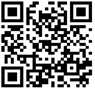 Большая просьба пройти анонимное анкетирование по оценке антикоррупционной политики в России в рамках проекта Торгово-промышленной палаты РФ «БИЗНЕС-БАРОМЕТР КОРРУПЦИИ».